Norwegian Translator / Professor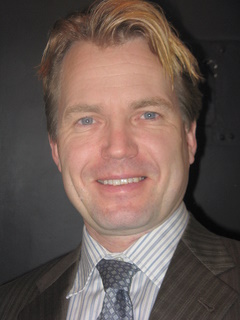 EducationCandicatus Magisterii (Cand. Mag.)	Master of Arts	2001Norwegian University of Technology and Science, Trondheim, Norway		2001Major Candidate in History and Classical Studies;Candidate in Comparative Religion and Mythology;Latin and Didactics (Examen Facultatum)Linguistics and PhonologyMolde University College, Molde, Norway						1996	Candidate in Political Science and AdministrationUniversity of Bergen, Bergen, Norway; Examen Philosophicum			1991University of Cambridge, Cambridge, UK; Certificate of Advanced English		2000St. Rose College, Albany, NY; Education, Literacy, and Psychology			2005Professional ExperienceNorwegian Language Institute, NY					05.2009 to presentDirectorNew York University, SCPS, Foreign Language Dept			12.2006 to presentProfessorFreelance translator							01.2004 to present	Norwegian, English and the Scandinavian languagesCP Language, and Rennert Language Institutes, NY			08.2006 to presentNorwegian Language Instructor and TranslatorNew York City Department of Education					07.2003 to 07.2008City of Oslo, Norway, Dept of Schools						10.2002 to 08.2003City of Trondheim, Norway. Dept of Schools					03.2001 to 12.2001Molde Athletic Academy, Molde, Norway					08.1996 to 07.1999City of Molde, Norway. Dept of Schools					04.1993 to 08.2000AffiliationATA – American Association of Translators (Nordic)NYCT – New York Circle of TranslatorsNORTANA – Norwegian Researchers and Teachers Association of North AmericaACTFL – American Council on the Teaching of Foreign LanguagesHåkon Vinje435 E 65th  Street, 8F  New York, NY 10065, USAPh: 1-718-541-4507  Skype: hbvinje hbvinje@hotmail.comFreelance translator and Professor of Norwegian language.Available for translation, tutoring, online tutoring, proof-reading, localization, editing, review, interpreting and voice-over.Fluent in Norwegian and English. Proficient in Swedish, Danish and German. 8 years’ experience from a wide range of subjects, including Medical, Pharmaceuticals, Legal, Electronics, Appliances, Tourism, Telecom, Software, Finance, Automotive, and Education